  I want to WIN a Backpack!!  		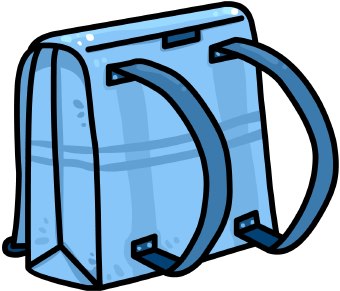 _________________                        (Name here)  I want to WIN a Backpack!!_________________                        (Name here)  I want to WIN a Backpack!!_________________                        (Name here)  I want to WIN a Backpack!!_________________                        (Name here)  I want to WIN a Backpack!!_________________                        (Name here)  I want to WIN a Backpack!!_________________                        (Name here)